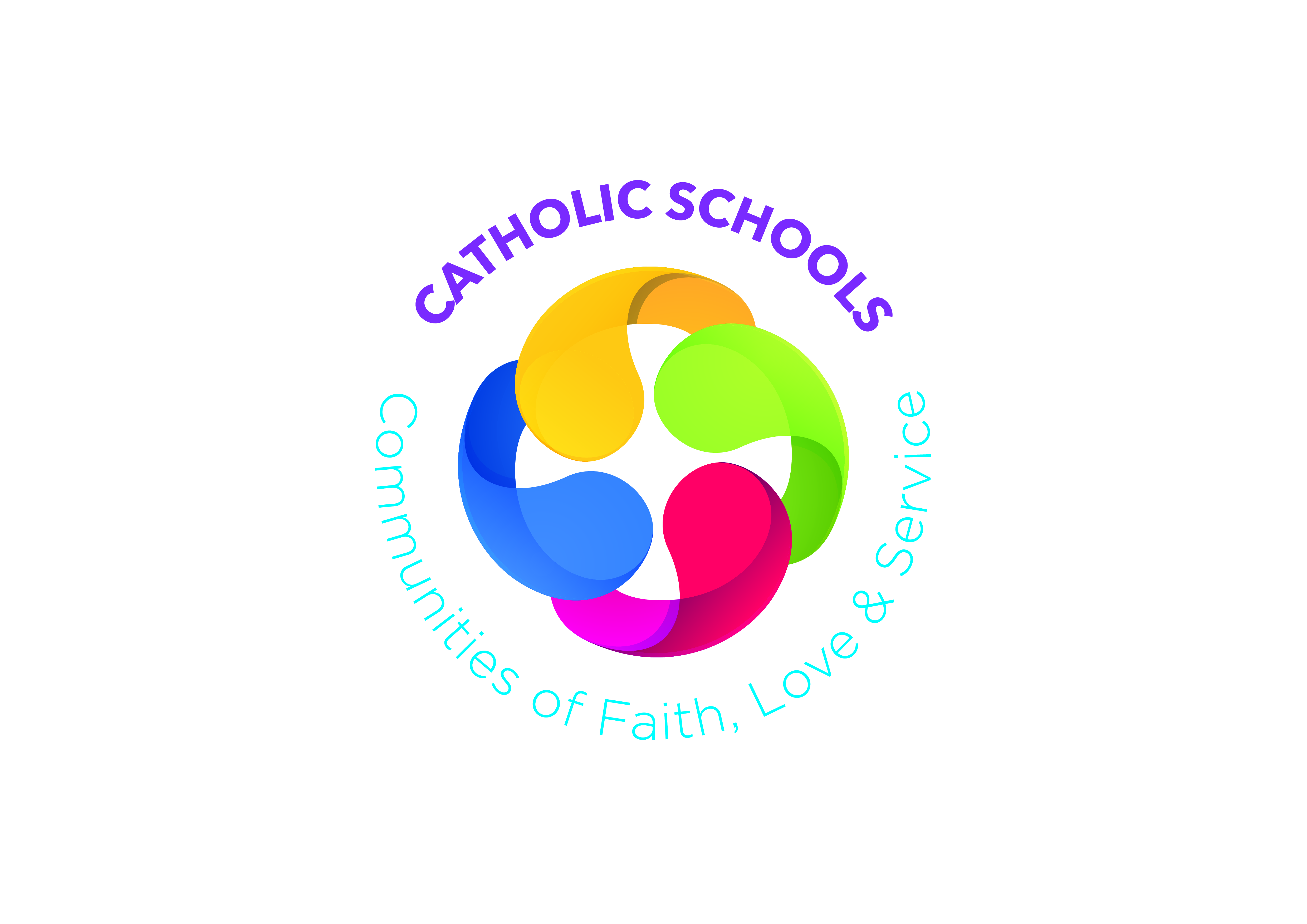 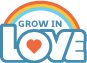 Prayer SpaceGreen cloth (Ordinary Time); Bible (open at Ps 95 weeks 1 and 2); (Lk 3; week 3; Mt 6 week 4); Candle; Rosary BeadsAdd to this space each week throughout the monthGreen cloth (Ordinary Time); Bible (open at Ps 95 weeks 1 and 2); (Lk 3; week 3; Mt 6 week 4); Candle; Rosary BeadsAdd to this space each week throughout the monthGreen cloth (Ordinary Time); Bible (open at Ps 95 weeks 1 and 2); (Lk 3; week 3; Mt 6 week 4); Candle; Rosary BeadsAdd to this space each week throughout the monthGreen cloth (Ordinary Time); Bible (open at Ps 95 weeks 1 and 2); (Lk 3; week 3; Mt 6 week 4); Candle; Rosary BeadsAdd to this space each week throughout the monthWeek 1Introducing the BibleWeek 2The Bible teaches us about GodWeek 3John the BaptistWeek 4Jesus the TeacherLearning  ObjectivesThe Bible is divided into two parts – Old and New TestamentsThe categories of the OT booksBible is a library of booksPray using the PsalmsI can communicate with God by reading and praying the PsalmsDavid’s images of GodIdentify and learn who plays the role of shepherd in the Church todayPray using the PsalmsIdentify the Good News message announced by John the BaptistJesus is known as the Messiah as well as the SaviourExplain John the Baptist’s messageExperience the forgiveness and mercy of GodExplain Jesus’ teaching on prayer and fastingPray the Five Finger prayerReflect on Jesus’ teachingLearning and Teaching ActivitiesChat about reading booksOnline:  A visit to the library or an actual visitChat about stories from the BibleSong:  Bible RapThe Bible is a collection of booksActivity:  Sorting stories from OT and NT Art:  Design a cover for a BibleArt:  Make a bookmark using a quotation from the BiblePoem:  What the Bible tells usActivity:  Acrostic poemPB: pp13-14 Introducing the BibleTM pp 66-72Chat about GodDrama:  Role play – parent and childSong:  Sing Praise Ps 148Scripture:  Ps 23; 31; 18; Reflection:  What the Psalms teach us about GodCompose:  Own Psalm and share with othersPB pp16-17 The Bible teaches us about GodTM pp 73-81Chat about making announcementsStory:  An Important AnnouncementSong:  Sign of the Cross chantScripture:  Lk 3:3, 15-16;Art:  Make a megaphone and use to announce Good NewsActivity:  True or false words of John the BaptistChat about John the Baptist’s messageArt:  Make a Good News poster for todayActivity:  How will I bring Good News to someone this weekPB pp19-20 John the BaptistTM pp 89-96Chat about learning new skillsOnline:  Using origami to make a foxSong:  LoveChat about Jesus and what children knowScripture:  Mt 6:5-14;Art:  My Five Finger prayerScripture:  Mt 6:16-18Poem:  Jesus the TeacherActivity:  Try something new!PB pp22-23 TM pp 97-103Praying TogetherPray using Ps 95:7Pray using Ps 31Pray using Ps 131 and Ps 18 as responsesReflect on the Psalm responsesPrayer Service based on Book of Proverbs and Book of PsalmsReflecting on God’s gift of lifeReflect on the words of John the BaptistPrayer Service reflecting on the message of John the BaptistPray using ‘Hallowed be thy name’Five Finger prayerReflect on Mt 6:16-18Pray reflecting on Mt 6:6At HomePB p15 The BiblePB p18 Psalms Psalm 23; 31PB p21 John’s MessagePB p24 Jesus the TeacherCross Curricular LinksPDMU:  Theme 1:  Self awareness https://ccea.org.uk/downloads/docs/ccea-asset/Resource/PDMU%20Progression%20Grid%20for%20Key%20Stage%202.pdfTheme 3:  Learning to Learn https://ccea.org.uk/downloads/docs/ccea-asset/Resource/PDMU%20Progression%20Grid%20for%20Key%20Stage%202.pdfLLT:  Unit 5: Valuing self and others http://www.nicurriculum.org.uk/docs/key_stages_1_and_2/areas_of_learning/pdmu/livinglearningtogether/year5/yr5_unit5.pdfWAU:  Investigate SoundLiteracy:  A visit to the local library or a visit from the librarian; Write instructions for a game, recipe, how to do an activityPDMU:  Theme 1:  Self awareness https://ccea.org.uk/downloads/docs/ccea-asset/Resource/PDMU%20Progression%20Grid%20for%20Key%20Stage%202.pdfTheme 3:  Learning to Learn https://ccea.org.uk/downloads/docs/ccea-asset/Resource/PDMU%20Progression%20Grid%20for%20Key%20Stage%202.pdfLLT:  Unit 5: Valuing self and others http://www.nicurriculum.org.uk/docs/key_stages_1_and_2/areas_of_learning/pdmu/livinglearningtogether/year5/yr5_unit5.pdfWAU:  Investigate SoundLiteracy:  A visit to the local library or a visit from the librarian; Write instructions for a game, recipe, how to do an activityPDMU:  Theme 1:  Self awareness https://ccea.org.uk/downloads/docs/ccea-asset/Resource/PDMU%20Progression%20Grid%20for%20Key%20Stage%202.pdfTheme 3:  Learning to Learn https://ccea.org.uk/downloads/docs/ccea-asset/Resource/PDMU%20Progression%20Grid%20for%20Key%20Stage%202.pdfLLT:  Unit 5: Valuing self and others http://www.nicurriculum.org.uk/docs/key_stages_1_and_2/areas_of_learning/pdmu/livinglearningtogether/year5/yr5_unit5.pdfWAU:  Investigate SoundLiteracy:  A visit to the local library or a visit from the librarian; Write instructions for a game, recipe, how to do an activityPDMU:  Theme 1:  Self awareness https://ccea.org.uk/downloads/docs/ccea-asset/Resource/PDMU%20Progression%20Grid%20for%20Key%20Stage%202.pdfTheme 3:  Learning to Learn https://ccea.org.uk/downloads/docs/ccea-asset/Resource/PDMU%20Progression%20Grid%20for%20Key%20Stage%202.pdfLLT:  Unit 5: Valuing self and others http://www.nicurriculum.org.uk/docs/key_stages_1_and_2/areas_of_learning/pdmu/livinglearningtogether/year5/yr5_unit5.pdfWAU:  Investigate SoundLiteracy:  A visit to the local library or a visit from the librarian; Write instructions for a game, recipe, how to do an activityOther Suggestions for OctoberThe month of the RosaryThe month of Missions: https://www.wmi.ie/society-of-missionary-childrenFeast Days:  St Therese of Lisieux (1st); St Francis of Assisi (4th); Our Lady of the Rosary (7th); St Teresa of Avila (15th); St Pope John Paul II (22nd)The month of the RosaryThe month of Missions: https://www.wmi.ie/society-of-missionary-childrenFeast Days:  St Therese of Lisieux (1st); St Francis of Assisi (4th); Our Lady of the Rosary (7th); St Teresa of Avila (15th); St Pope John Paul II (22nd)The month of the RosaryThe month of Missions: https://www.wmi.ie/society-of-missionary-childrenFeast Days:  St Therese of Lisieux (1st); St Francis of Assisi (4th); Our Lady of the Rosary (7th); St Teresa of Avila (15th); St Pope John Paul II (22nd)The month of the RosaryThe month of Missions: https://www.wmi.ie/society-of-missionary-childrenFeast Days:  St Therese of Lisieux (1st); St Francis of Assisi (4th); Our Lady of the Rosary (7th); St Teresa of Avila (15th); St Pope John Paul II (22nd)DifferentiationWhat went well?What would I change?Suggested Additional Resourceshttp://www.kandle.ie/http://www.derrydiocese.org/www.educationdublindiocese.iewww.prayingincolour.comwww.drawing-god.comhttp://www.kandle.ie/http://www.derrydiocese.org/www.educationdublindiocese.iewww.prayingincolour.comwww.drawing-god.comhttp://www.kandle.ie/http://www.derrydiocese.org/www.educationdublindiocese.iewww.prayingincolour.comwww.drawing-god.comhttp://www.kandle.ie/http://www.derrydiocese.org/www.educationdublindiocese.iewww.prayingincolour.comwww.drawing-god.com